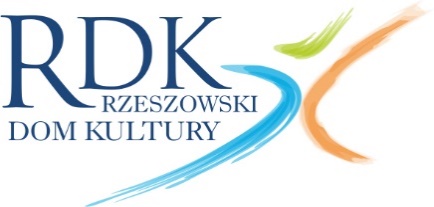 Sławek Uniatowski gwiazdą 12. Ogólnopolskiego Festiwalu 
„Piosenka w Meloniku”. Trwa sprzedaż biletów na Koncert Galowy	W dniach 25 – 26 kwietnia 2024 roku w Rzeszowie odbędzie się 12. Ogólnopolski Festiwal Piosenki Aktorskiej, Filmowej i Musicalowej „Piosenka w Meloniku”, którego organizatorem jest Rzeszowski Dom Kultury. Trwa sprzedaż biletów na uroczysty Koncert Galowy, podczas którego wystąpią wszyscy nagrodzeni laureaci oraz muzyczna gwiazda wieczoru – Sławek Uniatowski.„Piosenka w Meloniku” to wyjątkowy festiwal piosenki łączący tematykę aktorską, filmową 
i musicalową, który został stworzony w 2011 roku przez Rzeszowski Dom Kultury w następstwie zwycięstwa w ogólnopolskim konkursie „Dom z Wyższą Kulturą”. Cykliczne wydarzenie, którego Ambasadorem od 2023 roku jest Robert Janowski zostanie zorganizowane w tym roku już po raz dwunasty, a najlepsi wokaliści spotkają się ponownie w Rzeszowie, by skonfrontować swoje niezwykłe talenty przed gwiazdorskim jury oraz publicznością. Dwudniowy festiwal obędzie się w Instytucie Muzyki Uniwersytetu Rzeszowskiego przy ul. Dąbrowskiego 83.W czwartek 25 kwietnia 2024 roku o godzinie 10:00 rozpocznie się Finał z udziałem zakwalifikowanych wokalistów z całej Polski. Ich występy oceniać będzie doborowe Jury w składzie: Robert Janowski – piosenkarz, aktor i prezenter telewizyjny, Sławek Uniatowski – wokalista, kompozytor, autor tekstów i multiinstrumentalista oraz Ela Węgrzynowska – wokalistka, aktorka musicalowa i pianistka. Finaliści zawalczą o festiwalowe statuetki oraz tegoroczne Grand Prix – nagrodę pieniężna w wysokości 5000 zł ufundowaną przez Stowarzyszenie Artystów Wykonawców SAWP oraz voucher na nagranie singla w ERDEK Studio. Wstęp na konkursowe przesłuchania jest bezpłatny.W piątek 26 kwietnia 2024 roku o godzinie 19:00 odbędzie się uroczysty Koncert Galowy, który poprowadzi Robert Janowski. Na scenie wystąpią wszyscy nagrodzeni laureaci festiwalu, a muzyczną gwiazdą wieczoru będzie Sławek Uniatowski – wszechstronny artysta znany szerokiej publiczności jako finalista czwartej edycji programu „Idol”, uczestnik „Tańca z gwiazdami” oraz polskich preselekcji 
do Konkursu Piosenki Eurowizji. Bilety na koncert zakupić można na stronie internetowej www.rdk.rzeszow.pl oraz w siedzibie Rzeszowskiego Domu Kultury przy ul. Staromiejskiej 43a 
(od poniedziałku do piątku w godzinach 12:00-15:00).12. Ogólnopolski Festiwal Piosenki Aktorskiej, Filmowej i Musicalowej „Piosenka w Meloniku” jest organizowany przez Rzeszowski Dom Kultury pod Honorowym Patronatem Ministerstwa Kultury 
i Dziedzictwa Narodowego, Narodowego Centrum Kultury, Prezydenta Miasta Rzeszowa, Wojewody Podkarpackiego oraz Marszałka Województwa Podkarpackiego. Realizację wydarzenia wspierają: Sponsor Nagrody Głównej – Stowarzyszenie Artystów Wykonawców SAWP, Sponsor Główny – Kino Helios oraz Partner – Instytut Muzyki Uniwersytetu Rzeszowskiego.